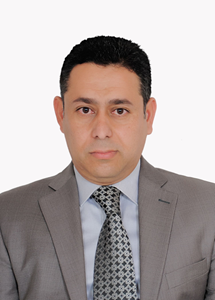 السيرة الذاتية ( C V )                        الاستاذ الدكتور زمان عبيد وناسProf.dr.Zaman Obaid Wannasاستاذ الفكر والاقتصاد الاسلامي قسم التاريخ /كلية التربية للعلوم الانسانية حاصل على لقب الاستاذية سنة 2012م حاصل على لقب استاذ مساعد سنة 2007محاصل على شهادة الدكتوراه من الجامعة المستنصرية 2004محاصل على شهادة الماجستير من الجامعة المستنصرية 2001محاصل على شهادة البكالوريوس من الجامعة المستنصرية 1996م.ـــــــــــــــــــــــــــرئيس تحرير مجلة الباحث في كلية التربية جامعة كربلاء سنة 2014مشغل منصب مقرر الدراسات العليا في قسم التاريخ 2008-2009مشغل منصب رئيس قسم التاريخ 2005-2006معضو اللجنة العلمية للدراسات العليا في قسم التاريخ جامعة كربلاءعضو هيأة تحرير مجلة تراث كربلاء عضو الهيأة الاستشارية لمجلة البضعة الفاطمية .عضو الهيأة الاستشارية لمجلة International new research Journal الامريكيةــــــــــــــــــــــــــــــــــــــــــالمواد التي قام بتدريسها في  البكالوريوس :1ـ تاريخ العرب قبل الاسلام               مرحلة اولى2ـ منهج البحث التاريخي                   مرحلة ثانية3ـ تاريخ الدولة الاموية                     مرحلة ثانية4ـ تاريخ الحضارة العربية الاسلامية      مرحلة ثالثة5ـ مادة اختيارية                             مرحلة رابعةــــــــــــــــــــــــــــــــالمواد في العليا .الماجستير :1ـ نشاة التدوين التاريخي      ماجستير كورس اول 2ـ الاقتصاد الاسلامي         ماجستير كورس ثانيالدكتوراه :1ـ دراسات في الفكر الاقتصاد الاسلامي    كورس اول2ـ دراسات في تاريخ الفكر الاسلامي       كورس ثاني (1014-2017)3ـ الوحدة والتنوع في الحضارة الاسلامية   كورس ثاني(2013- 2014م)4ـ دراسات في تحقيق المخطوطات         كورس ثاني (2017-2018م )ــــــــــــــــــــــــــــــــالكتب1 ـ دراسات في الفكر الاقتصادي الاسلامي ، عمان ، الاردن 2020م2 ـ ـسوسيولوجيا الفكر الاقتصادي الاسلامي بين النظرية والتطبيق ، المنهجية للطباعة والنشر ، عمان 2020م .3ـ سياسة توازن السوق في فكر الاقتصاد الاسلامي ، دار الايام ، عمان 2017م4ـ الانفاق العسكري واثره في التنمية الاقتصادية ، دار الايام ، عمان 2017م 5ـ تمبكتو واثرها الحضاري في العصور الاسلامية المتاخرة ، دار الايام ، عمان الاردن 2015 .6ـ تاريخ مدينة كاو منذ نشاتها حتى سقوط امبراطورية السونغاي .دار الايام ، عمان الاردن ، 2015 .7ـ موجز تاريخ علاقات العرب مع افريقيا جنوب الصحراء ، دار صفا عمان الاردن 2012 .8ـ النشاط الاقتصادي في سلطنة غرناطة 635-897هـ .دار الصادق والرضوان ، عمان الاردن 2012 .9ـ ملامح الحركة التعليمية في الحلة منذ نشأتها حتى القرن الثامن للهجرة .دار الصادق الحلة ،  2006.البحوث والمخطوطات المحققة المنشورة والمنجزة :1ـ الصنائع والحرف في ممالك السودان الغربي واثر العامة فيها حتى نهاية القرن العاشر الهجري ، مجلة كلية التربية الاساسية للعلوم التربوية والانسانية ، 47 حزيران لسنة 2020م2ـ مظاهر الحياة الثقافية للطبقة العامة في ممالك السودان الغربي حتى نهاية القرن العاشر الهجري ، مجلة كلية التربية الاساسية للعلوم التربوية والانسانية ، العدد46 كانون الثاني 2020م3ـ التوزيع والرقابة المالية واثرها في التنمية الاقتصادية في عهد امير المؤمنين علي بن ابي طالب عليه السلام ، مجلة دراسات تاريخية – كلية التربية بنات جامعة البصرة ، العدد 27 لسنة 2019م1ـ الفئة الاوليغاركية نشأتها وأثرها الاقتصادي والاجتماعي لمكة عصر النبوة دراسة في القرآن الكريم ، مجلة دراسات تاريخية ، كلية التربية بنات ، جامعة البصرة ، العدد 25 سنة 2018م .2ـ العمل والدور الانتاجي لعامة مكة وعبيدها عصر النبي (ص) حتى عام الفتح دراسة  في القران الكريم ، مجلة كلية التربية الجامعة المستنصرية ، العدد الخاص ، مجلد 2 ، 28-29 اذار 2018م3ـ التكفير وموقف القران والسنة منه ، مجلة اقرأ العدد الاول ، 2018 .4ـ التنمية الاقتصادية في فكر امير المؤمنين ، ع 3 ، مجلة المبين 2017م .5ـ أوجه الانفاق العسكري في صدر الاسلام من 1-41هـ ، مجلة جامعة كربلاء ، المجلد 14  العدد 4 ، 2016م3ـ رمزية التمدن في خطاب الثورة الحسينية ، مجلة تراث كربلاء العدد 1 سنة 2016 .4ـ الحركة التعليمية في كربلاء من القرن السابع حتى القرن التاسع للهجرة ( باللغة الانكليزية ) ، مجلة تراث كربلاء .سنة 2016The Religious Educational Movement in Karbala through the seventh up to the ninth centuries Hegira . Journal of Karbala Heritage vol:2  No:2    2015 A.D5ـ سياسة توازن السوق في الدولة العربية الاسلامية حتى نهاية العصر الراشدي ، مجلة جامعة كربلاء مج 13 ، عدد3 ، 2015 .6ـ ضوابط حرية السوق واثرالدولة في توجيه النشاط الاقتصادي ، مجلة جامعة كربلاء ، مجلد 13 ، العدد 3 ، 2015 .7ـ صلة الصيارفة بالسلطة والمجتمع في مدينة الكوفة منذ نشاتها حتى عام 334هـ ، مجلة الباحث ، عدد 8 ، سنة 2015 .8ـ التنظيم الحرفي والجماعات الحرفية في مدينة مراكش خلال عصري المرابطين والموحدين 454-668م ، مجلة الباحث ، مج16 ، عدد9 ، 2015 م .9ـ ضوابط حرية السوق واثر الدولة في توجيه النشاط الاقتصادي ، مجلة كربلاء ، مج 13 ، عدد 3 ، 2015م.10ـ نظرية بناء الاسرة في الشريعة الاسلامية ، اسرتنا العلمية – العتبة الحسينية المقدسة 201611ـ منهج البكري في كتاب المغرب في ذكر افريقيا والمغرب ، مجلة الباحث ، عدد 8 2014 .12ـ مملكة الخزر واحوال المسلمين فيها دراسة في كتب الجغرافيين والرحالة المسلمين حتى القرن 8 للهجرة ، مجلة جامعة كربلاء ، مج 10 ، عدد 2 سنة 2014 .13 ـ مولد النبي صلى الله عليه واله ن تاليف محمد بن علي بن عربي ت 638هـ  دراسة وتحقيق ، مجلة جامعة كربلاء مج 12 ، العدد 3 سنة 2014م . ( تحقيق )14ـ النشاط التجاري لامارة الموصل في العصر السلجوقي 489-521هـ مجلة الباحث ، عدد 12 سنة 2014 م .15ـ اثر عرب الخلط في الحياة السياسية لبلاد المغرب في عهد الدولتين الموحدية وبني مرين ، مجلة الباحث عدد 11 سنة 2014م .16ـ جني مدينة التجارة والقافة العربية في بلاد السودان الغربي ، مجلة العلوم الانسانية ، مج2 ، عدد خاص 2013م.17ـ وصف المرض والموت لبلاد الترك والصقالبة البلغار والروس والخزر في رسالة ابن فضلان ، مجلة جامعة كربلاء ، مج 10 ، عدد1 ، 2012م .18ـ بصمات علماء كربلاء في التاريخ من القرن 3 حتى 10 هـ ، مجلة الباحث العدد 3 سنة 2012 .19ـ دراسة في  درهم الكيل الشرعية والدينار المستعملة عهد النبي (صلى الله عليه وآله وسلم ) في كتاب ختريج الدالالت السمعية للخزاعي وما يعادلها في  النظام المتري ، مجلة العلوم الانسانية ، كلية التربية صفي الدين الحلي ، مج 1 عدد12 ، سنة 2012 .20ـ رسالة في معرفة القيراط والدينار والدرهم والدانق ، مخطوط لمؤلف مجهول دراسة وتحقيق ، مجلة الباحث عدد 4 نيسان 2012م . ( تحقيق )21ـ الصلات الثقافية بين الحلة ومدن الشرق الاسلامي ، مجلة الباحث عدد الاول 2011م .22ـ اويس القرني قراءة في سيرته ، مجلة العلوم الانسانية ، بابل عدد 5 ، ك2 2011 م23ـ دراسة في الموازين والمكاييل الشرعية المستعملة عهد النبي صلى الله عليه واله في كتاب تخريج الدلالات السمعية ، مجلة دراسات في التاريخ والاثار ، عدد 19 ، سنة 2010م .24ـ  اثر الدين في التمدن – بلاد وادي الرافدين والحجاز انموذجا ، مجلة دراسات في التاريخ والاثار عدد 17 سنة 2010 .25ـ الحالة الاقتصادية لمكة والطائف قبل الاسلام ، مجلة جامعة كربلاء مج 6 ، العدد 4 ، 2008م ( مشترك) .26ـ التلاقح الفكري بين الحلة وبلاد البحرين من القرن 6هـ حتى القرن 9 هـ ، مجلة جامعة كربلاء ، مج 5 ، عدد 2 حزيران 2007م ( مشترك ) .27ـ المعارف الاقتصادية في كتاب بدائع السلك في طبائع الملك لابن الازرق ، مجلة جامعة كربلاء ، مج 5 ، عدد 3 ، ايلول 2007 ( مشترك )28ـ رسالة الارض المندرسة للمحقق الكركي ، مجلة جامعة كربلاء ، العدد5 ،2007م29ـ الحياة الاجتماعية والثقافية في مدينة جاو ، مجلة جامعة كربلاء ، مج 4 ، عدد 3 ، ايلول سنة 2006 .30ـ اسرة ال حزم ومكانتها العلمية والجهادية ، مجلة جامعة كربلاء ، مج 4 ، عدد 4 كانون اول سنة 2006 ( مشترك) .31ـ الزهري واثره في التدوين التاريخي ، مجلة جامعة كربلاء ، مج3 ، عدد 11 سنة 2005م .32ـ اهمية العمل في الاسلام ونبذ التوكل في طلب الرزق من خلال كتاب ابي بكر الخلال الحث على التجارة والصناعة والعمل ، مجلة جامعة كربلاء ، مج 3 ، العدد 13 سنة 2005 ( مشترك )33ـ محمد بن عبدوس الجهشياري ، دراسة في منهجه ونظام الوزارة في العصر العباسي الاول من خلال كتاب الوزراء والكتاب ، مجلة جامعة كربلاء ، مج2 ، العدد 8 ، ايلول 2004م .34ـ التوزيع والرقابة المالية  وواثرها في التنمية الاقتصادية في عهد امير المؤمنين علي بن ابي طالب ، مجلة دراسات تاريخية ، كلية التربية بنات ، جامعة البصرة ، سنة 2019م35ـ  ادوات الوراقة والكتابة في العراق من القرن العاشر حتى القرن الثالث عشر للهجرة دراسة في مقتنيات العتبة العباسية المشرفة ، مجلة كلية التربية الاساسية ، جامعة بابل 2018م المنجزة3ـ جذور التطرف والتكفير في تاريخ المسلمين وموقف القران الكريم والسنة (مشترك)4ـ الادارة المالية زمن النبي صلى الله عليه واله .5ـ مقالة في كيفية تركيب العين للسمرقندي  ( تحقيق ) 6ـ الوراقة والوراقون في كربلاء حتى القرن الثالث عشر للهجرة ، دراسة تحقيقة في المخطوطات والاثار .7- النشاط الزراعي في المدينة المنورة دراسة في كتب السنن حتى سنة 458ه\1066م8ـ الوظيفة الاقتصادية للدولة في مرويات الامام الحسن عالمؤتمرات :1ـ مؤتمر كلية الاداب جامعة القاهرة الدولي بالاشتراك مع جامعة بابل سنة 2019م2ـ المؤتمر الدولي الامام علي رمز العدالة والمعنوية في العالم المعاصر في المعهد العالي للعلوم والثقافة الاسلامية 7/3/2019م3ـ مؤتمر كلية التربية الدولي 24/ الجامعة المستنصرية سنة 2018م.4 ـ مؤتمر جامعة كاشان الدولي/ كلية الهندسة والفنون الاسلامية عام 2018م5ـ ندوة مركز تراث كربلاء / العتبة العباسية 2018 .6ـ ندوة مركز تراث كربلاء سنة  2016 .7ـ مؤتمر كلية الآداب جامعة ذي قار الدولي الاول 2016 .8ـ مؤتمر بيت الحكمة في كلية التربية جامعة كربلاء حول مرويات الامام الحسن ع  2014م9ـ مؤتمر بيت الحكمة في جامعة واسط عن التكفير والارهاب 2014 .10ـ مؤتمر كلية التربية جامعة واسط الدولي 2013م11ـ مؤتمر بيت الحكمة التاريخي 2012 .12ـ مشترك في مؤتمر جامعة كربلاء عام 2007 م13- مؤتمر الاتحاد الدولي للمؤرخين في الحمامات بتونس 2019مـ اشرف على عديد من اطروحات الدكتوراه ورسائل الماجستير وناقش عديد من اطروحات الدكتوراه ورسائل الماجستير في كثير من جامعات العراق .عديد طلاب الدكتوراه الذين تم الاشراف عليهم  8عديد طلاب الماجستير 16 مناقشات للدكتوراه  = 15مناقشات الماجستير = 25